 Evaluación Sumativa N° 1: Lengua y Literatura 2° MedioInstrucciones 1.- La guía la puede realizar a mano o de forma digital2.- Si la guía la escribe a mano debe responder con lápiz pasta. Luego de desarrollada la guía saque una fotografía a su trabajo y lo sube a classroom.3.- Si la guía la hace de forma digital modifique el archivo que está en su aula de Lengua y Literatura en Classroom. Luego suba el archivo a la misma aplicación. 4.- La fecha de entrega del material estará estipulada en su plataforma Classroom. I.- Considerando las siguientes publicidades redacte un texto no literario en el cual aborde los siguientes aspectos:1.- Hipótesis en relación al mensaje que desea entregar la marca Wom.2.- Explicar el mensaje explícito e implícito de las publicidades de Wom. 3.- Explicar las estrategias que utiliza la marca para persuadir a su audiencia.4.- Explicar los efectos causados por los recursos no lingüísticos en las publicidades de Wom. 5.- Emitir un punto de vista fundamentado en relación a la temática que plantean las publicidades.6.- Relacionar el concepto de estereotipos con las publicidades vistas.* Para elaborar su texto considere la pauta de evaluación que se adjunta.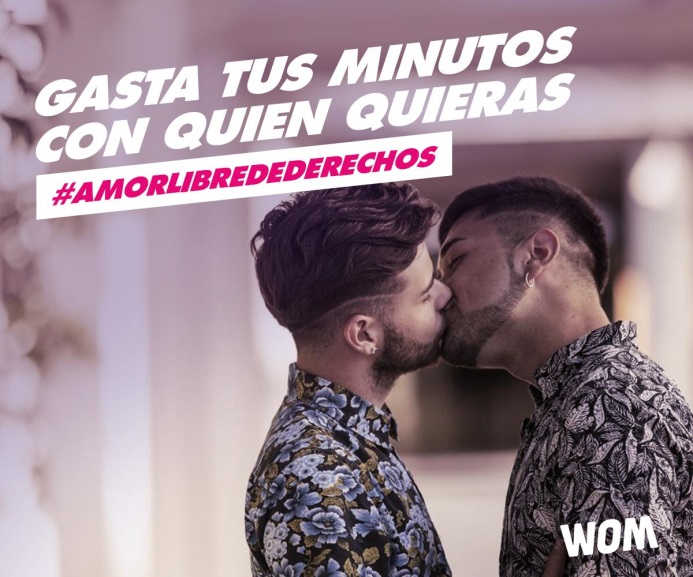 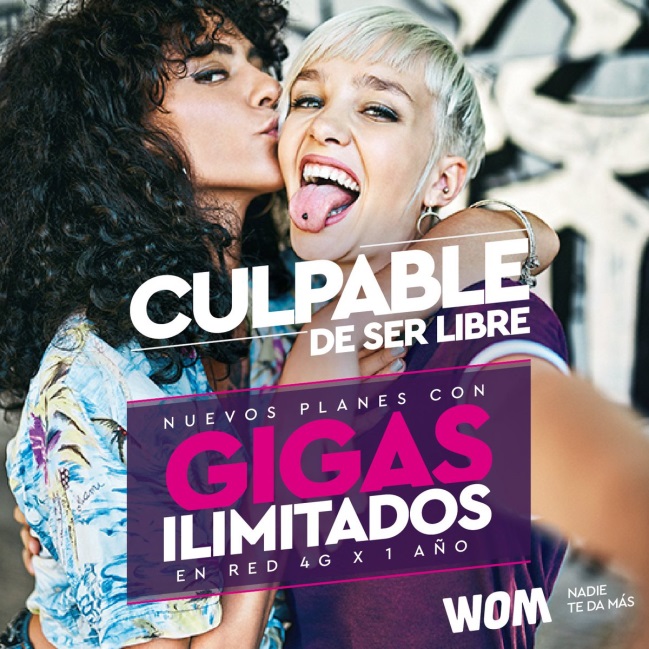 Acceso al ConocimientoPlanificación Textualización________________________________________________________________________________________________________________________________________________________________________________________________________________________________________________________________________________________________________________________________________________________________________________________________________________________________________________________________________________________________________________________________________________________________________________________________________________________________________________________________________________________________________________________________________________________________________________________________________________________________________________________________________________________________________________________________________________________________________________________________________________________________________________________________________________________________________________________________________________________________________________________________________________________________________________________________________________________________________________________________________________________________________________________________________________________________________________________________________________________________________________________________________________________________________________________________________________________________________________________________________________________________________________________________________________________________________________________________________________________________________________________________________________________________________________________________________________________________________________________________________________________________________________________________________________________________________________________________________________________________________________________________________________________________________________________________________________________________________________________________________________________________________________________________________________________________________________________________________________________________________________________________________________________________________________________________________________________________________________________________________________________________________________________________________________________________________________________________________________________________________________________________________________________________________________________________________________________________________________________________________________________________________________________________________________________________________________________________________________________________________________________________________________________________________________________________________________________________________________________________________________________________________________________________________________________________________________________________________________________________________________________________________________________________________________________________________________________________________________________________________________________________________________________________________________________________________________________________________________________________________________________________________________________________________________________________________________Pauta de Evaluación Nombre del Estudiante:  Nombre del Estudiante:  Puntaje Total: 39 ptos. Puntaje Obtenido: Objetivos de Aprendizaje:O.A.8 Formular interpretaciones de los textos leídos que sea coherente con su análisisO.A. 10 Analizar y evaluar textos de los medios de comunicación O.A. 12 Aplicar flexiblemente y creativamente las habilidades de escritura Objetivos de Aprendizaje:O.A.8 Formular interpretaciones de los textos leídos que sea coherente con su análisisO.A. 10 Analizar y evaluar textos de los medios de comunicación O.A. 12 Aplicar flexiblemente y creativamente las habilidades de escritura Aspectos Bien (3 ptos.)Regular (2 puntos.)A mejorar (1 pto.) 1.- Realiza proceso de escritura 2.- El texto presenta introducción, desarrollo y conclusión 3.- La introducción contextualiza  4.- Plantea hipótesis en relación al mensaje que desea entregar la marca Benetton.5.- Explica el mensaje explícito e implícito de las publicidades de Benetton.6.- Explica las estrategias que utiliza la marca para persuadir a su audiencia.7.- Explica los efectos causados por los recursos no lingüísticos en las publicidades de Benetton.8.- Emite un punto de vista fundamentado en relación a la temática que plantean las publicidades.9.- Relaciona el concepto de estereotipos con las publicidades vistas.10.- El texto está escrito en párrafos con 3 ideas11.- El texto es coherente 12.- El texto está bien cohesionado 13.- El texto cumple su propósito comunicativo 